J West Bengal Univ Health Sci. 2020; 1(2):60-66.IMPACT OF ACUPUNCTURE IN DENTAL AND OROFACIAL PAINSuman Sen1, Sheuli Sen2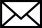 Author Information1. Dept of Oral Medicine & Radiology, Haldia Institute of Dental Science and Research, Haldia, West Bengal2. Dept of Pediatrics, Amity College of Nursing, Amity University, Gurugram, Haryanaemail: sumansen20@yahoo.co.in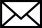 ABSTRACTOrofacial pain is one of the most worst sensory and emotion experience that disturbs the quality of life of a person. Acupuncture is an alternative reliable non-pharmacological complementary therapy without any side effect that helps in pain reduction. It has positive impact when given to patients for reliving dental and orofacial pain. Successful use acupuncture’s for various dental and orofacial pain has been proven in various medical literatures. This integrated review focuses on various painful conditions in orofacial region which can be relieved by acupuncture. Application of  acupuncture to reduce numerous painful conditions along with other associated problems like dry mouth, gag reflex, muscle spasm and tempromandibular joint dysfunction is taken into consideration. It is noted that acupuncture plays a significant role in complementing conventional treatment modalities in certain orodental conditions.Key-words: Acupuncture, dental pain, gag reflex, orofacial pain, xerostomia